Муниципальное дошкольное образовательное бюджетное учреждение детский сад № 44 муниципального образования Кореновский районКонсультация для родителей (законных представителей) МДОБУ детский сад № 44 МО Кореновский район  «Ответственность за невыполнение закона Краснодарского края 1539»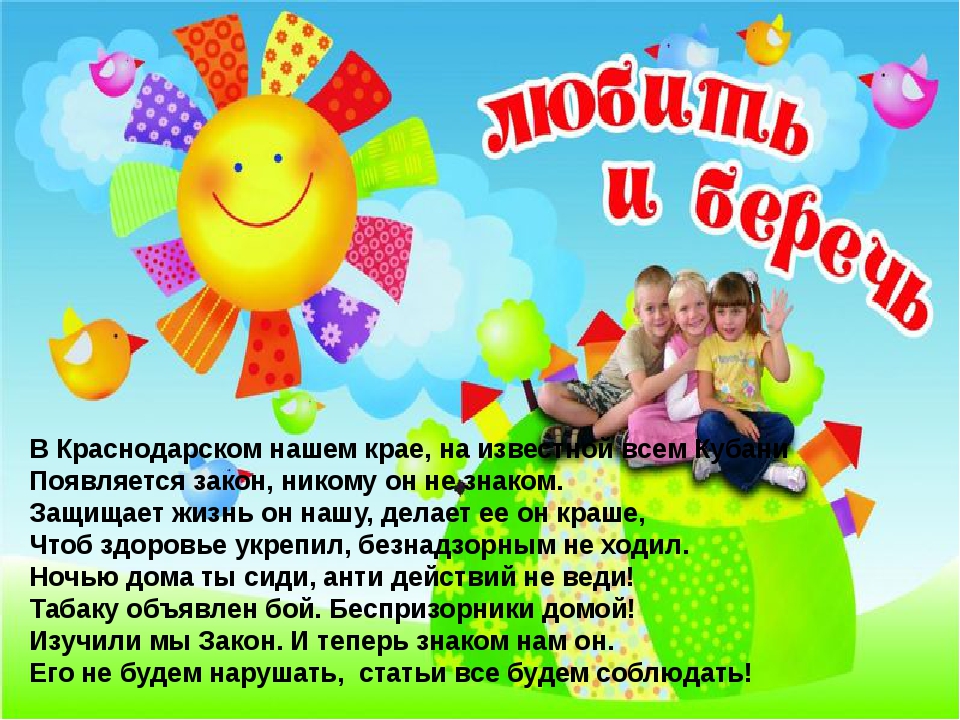 Подготовила: Дробот Н.В. ст. Платнировская Июнь 2020 год. Закон № 1539 Краснодарского краяИНФОРМАЦИЯ О «ДЕТСКОМ ЗАКОНЕ» КРАСНОДАРСКОГО КРАЯВ августе 2020 года закон Краснодарского края № 1539-КЗ «О мерах по профилактике безнадзорности и правонарушений несовершеннолетних в Краснодарском крае» отмечает своё 12-ти летие. За время его реализации были достигнуты значительные результаты, среди которых - заметные изменения ситуации с подростковой безнадзорностью и снижение подростковой преступности. Подобная положительная динамика наблюдается как в отдельных городах, так и во всём Краснодарском крае.Целью настоящего Закона является создание правовой основы для защиты жизни и здоровья несовершеннолетних, профилактики их безнадзорности и правонарушений на территории Краснодарского края в соответствии с Конституцией Российской Федерации, федеральным законодательством и общепризнанными нормами международного права.РОДИТЕЛИ! Исполняя обязанности по воспитанию детей, родители (законные представители) принимают меры по недопущению:а) пребывания несовершеннолетних в установленное законом время в общественных местах без сопровождения родителей( законных представителей);б) нахождения (пребывания) несовершеннолетних, обучающихся в образовательных учреждениях, в учебное время  в Интернет-залах, игровых клубах, иных местах, в которых предоставляют услуги Интернета и игровые компьютерные услуги, кафе, барах, ресторанах, кинотеатрах, развлекательных комплексах и иных развлекательных заведениях, за исключением посещения указанных учреждений в рамках образовательной деятельности или проводимого образовательным учреждением мероприятия;в) употребления несовершеннолетними наркотических средств, психотропных и (или) одурманивающих веществ, алкогольной и спиртосодержащей продукции, пива и напитков, изготавливаемых на его основе, курения табака;г) совершения несовершеннолетними правонарушений и антиобщественных действий;д) участия несовершеннолетних в конкурсах красоты и других мероприятиях, связанных с оценкой и демонстрацией внешности несовершеннолетних;е) пребывания несовершеннолетних в игорных заведениях, организациях, осуществляющих реализацию товаров (услуг), эксплуатирующих интерес к сексу, распространение печатной продукции, аудио- и видеопродукции, пропагандирующей насилие и жестокость, порнографию, наркоманию, токсикоманию, антиобщественное поведение;ж) пребывания несовершеннолетних без сопровождения родителей (законных представителей), родственников или ответственных лиц в организациях общественного питания, предназначенных для потребления (распития) алкогольной и спиртосодержащей продукции, пива, напитков, изготавливаемых на его основе.
Родители (законные представители) принимают меры по недопущению нахождения (пребывания) в общественных местах без сопровождения родителей (законных представителей), родственников или ответственных лиц:Несовершеннолетних в возрасте до 7 лет - круглосуточно;Несовершеннолетних в возрасте от 7 до 14 лет - с 21 часа;Несовершеннолетних в возрасте с 14 лет - с 22 часов.Закон Краснодарского края № 1539 от 21.07.2008г. «О мерах по профилактике безнадзорности и правонарушений несовершеннолетних в Краснодарском крае» в начале своей реализации был воспринят неоднозначно, а в некоторых случаях и враждебно. Но почти за 12 лет своей работы он не только оправдал необходимость своего введения, но и заставил всех, от кого зависит воспитание подрастающего поколения, обратить внимание на то, чтобы дети в Краснодарском крае развивались гармонично и безопасно. Это свидетельствует о том, что решение, принятое краевыми депутатами, оказалось верным.КРАТКИЙ ОБЗОР ЗАКОНА КРАСНОДАРСКОГО КРАЯ № 1539-КЗ «О МЕРАХ ПО ПРОФИЛАКТИКЕ БЕЗНАДЗОРНОСТИ И ПРАВОНАРУШЕНИЙ НЕСОВЕРШЕННОЛЕТНИХ В КРАСНОДАРСКОМ КРАЕ»
Закон устанавливает правовую основу для защиты жизни и здоровья несовершеннолетних, профилактики их безнадзорности и правонарушений на территории Краснодарского края в соответствии с Конституцией РФ, федеральным законодательством и общепризнанными нормами международного права.Оговариваются обязанности в указанной сфере деятельности органов и учреждений, осуществляющих профилактику безнадзорности и правонарушений несовершеннолетних, определен порядок взаимодействия каждого из указанных органов и учреждений с другими звеньями системы профилактики безнадзорности и правонарушений несовершеннолетних при выявлении безнадзорных, беспризорных несовершеннолетних или несовершеннолетних, находящихся в социально опасном положении либо проживающих в неблагополучных семьях.Родителям и иным законным представителям несовершеннолетних вменяется в обязанность принимать меры по недопущению пребывания несовершеннолетних в ночное время в общественных местах (приводится неисчерпывающий перечень таких мест и критерии ночного времени для разных возрастных групп), учащихся в учебное время - в интернет-залах, игровых клубах, кафе, барах, ресторанах, кинотеатрах, развлекательных комплексах и иных развлекательных заведениях, за исключением специально организованных учебными заведениями в учебное время культпоходов.Несовершеннолетние не должны допускаться к участию в конкурсах красоты, к посещению игорных заведений, предприятий общественного питания, в которых подают алкогольные напитки и пиво, а также организаций, которые осуществляют реализацию товаров (услуг), эксплуатирующих интерес к сексу, распространение печатной продукции, аудио- и видеопродукции, пропагандирующей насилие и жестокость, порнографию, наркоманию, токсикоманию, антиобщественное поведение.
Специальные меры ответственности за нарушение норм Закона не оговорены (органы власти субъектов Федерации не обладают полномочиями по установлению мер административной или иной ответственности в данной сфере правового регулирования). Согласно Закону, ответственность за нарушение его положений наступает в случаях и порядке, предусмотренных федеральным законодательством.Законом Краснодарского края от 16 июля 2010 года № 2014-КЗ «О внесении изменений в статью 2.9 Закона Краснодарского края «Об административных правонарушениях» (принят ЗС КК 23 июня 2010 года) введена ответственность родителей за нарушение их детьми требований Закона Краснодарского края от 21 июля 2008 года № 1539 «О мерах по профилактике безнадзорности и правонарушений несовершеннолетних в Краснодарском крае».Согласно ч.3 ст. 2.9 Закона Краснодарского края «Об административных правонарушениях» необеспечение родителями (лицами, их заменяющими) мер по содействию физическому, интеллектуальному, психическому, духовному и нравственному развитию детей в соответствии с частями 3 - 7 статьи 3 Закона Краснодарского края «О мерах по профилактике безнадзорности и правонарушений несовершеннолетних в Краснодарском крае» влечет наложение административного штрафа в размере ста рублей.Согласно ч. 4 ст. 2.9 повторное совершение административного правонарушения, предусмотренного частью 3 настоящей статьи, влечет наложение административного штрафа в размере пятисот рублей.С момента принятия «детского» закона прошло почти 12 лет. Это время ушло на разъяснение положений закона, на формирование общественного мнения. Большая часть населения оценили значимость «Детского» закона, признали его нужным и действенным. Благодаря мероприятиям, направленным на реализацию данного закона, в Краснодарском крае в течение времени работы закона наблюдается стабильное снижение подростковой преступности. Соблюдение закона - важная часть правильного воспитания подрастающего поколения!Нарушение закона - ответственность родителей!Берегите детей!На Кубани действует «детский закон»…
На Кубани действует «детский» закон,
Права ребенка защищает он.
Не зря земля кубанская зовется раем,
Безнадзорных детей не должно быть в крае!
По вечерам для детей соблазнов много,
И всегда подростки верной шли дорогой.
Сейчас все должно быть по – другому обязательно,
Прочитайте вместе с нами закон вы внимательно!
Скажите, когда дома ребятам нужно быть,
Чтобы штрафы не пришлось родителям платить???
Всем детям до семи лет без контроля взрослых быть нельзя
И это введено совсем не просто так, совсем не зря!
За жизнь, здоровье их родители в ответе,
Об этом помнить надо всем,
У кого есть маленькие дети!
Подростки от семи и до четырнадцати лет
Способны принести немало и проблем и бед,
Поэтому их время без контроля взрослых ограничено
Они должны быть дома ре позднее, чем в девять вечера.
А кому 15, 16, иль 17 лет исполнилось,
Чтоб настроение ваше не испортилось,
Запомните, что всем по вечерам гулять, конекчн6о, разрешается,
Но в двадцать два ноль-ноль гулянье ваше прекращается!
Дорогие товарищи родители!
Придется всем по новому закону жить,
А чтобы некоторым не пришлось потом тужить,
Запомните , пожалуйста, все наши пожелания
И проявите к детям своим терпенье, заботу и внимание!